Een momentje voor een complimentje	Een compliment voor je kinderbegeleiderNeem mij !!!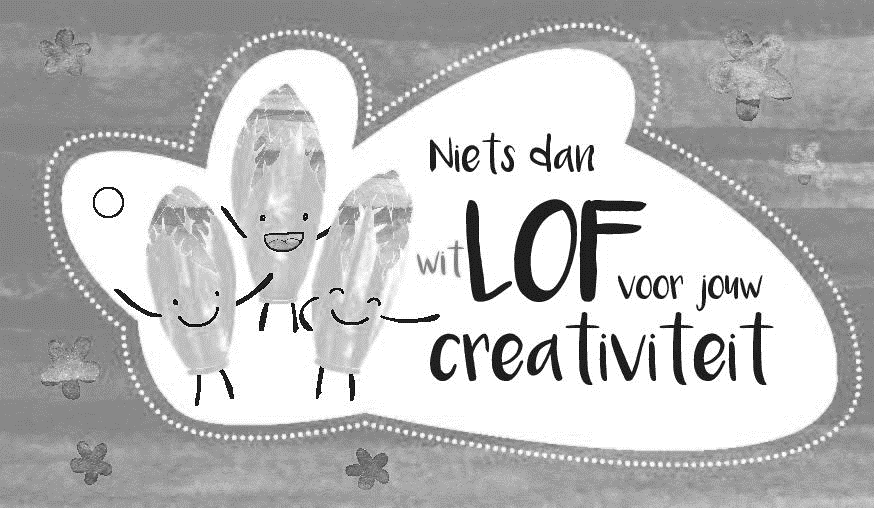 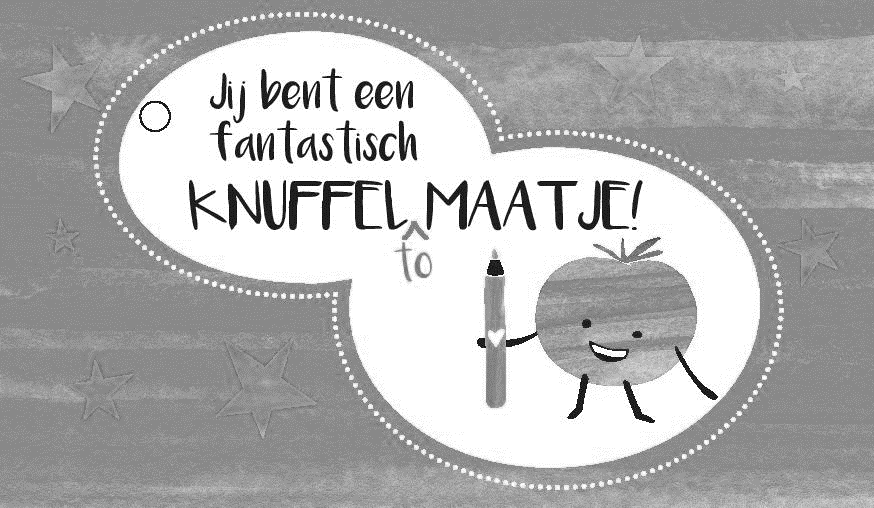 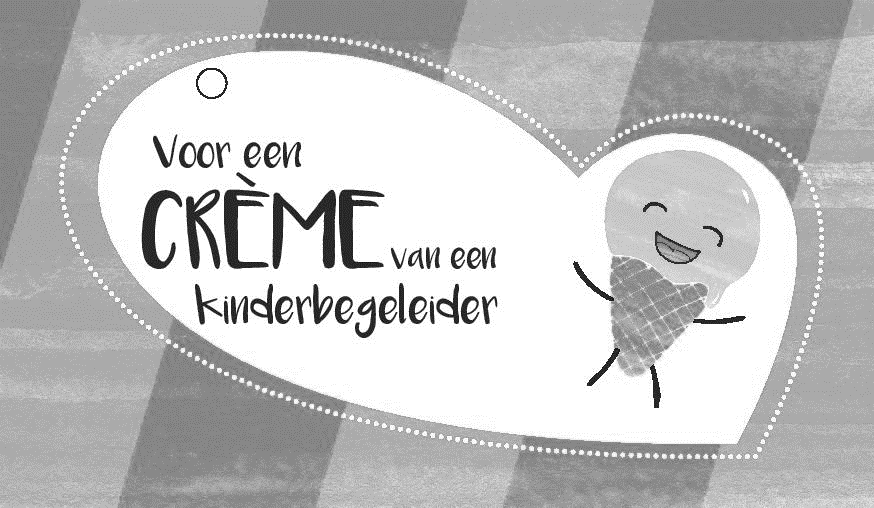 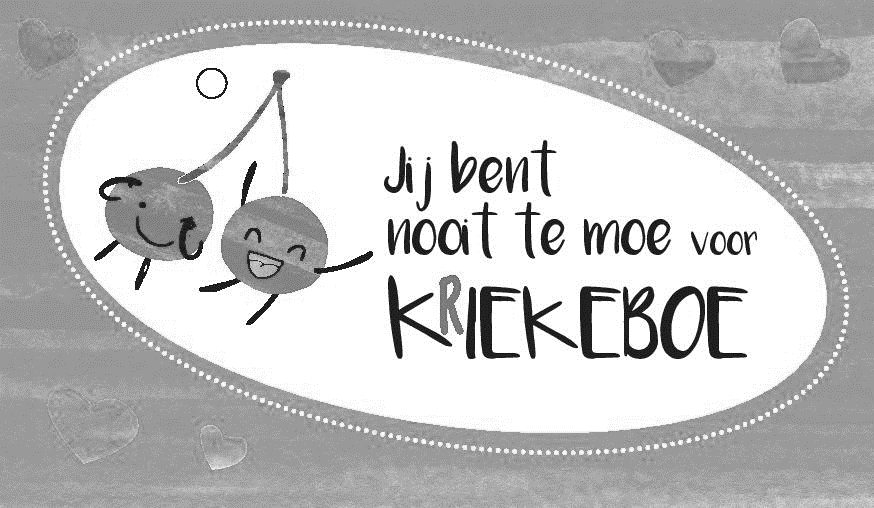 Dag van de Kinderbegeleider12 oktober 2018Dankjewel voor je medewerking